Procurement Journey CSS Service Tree Guidance 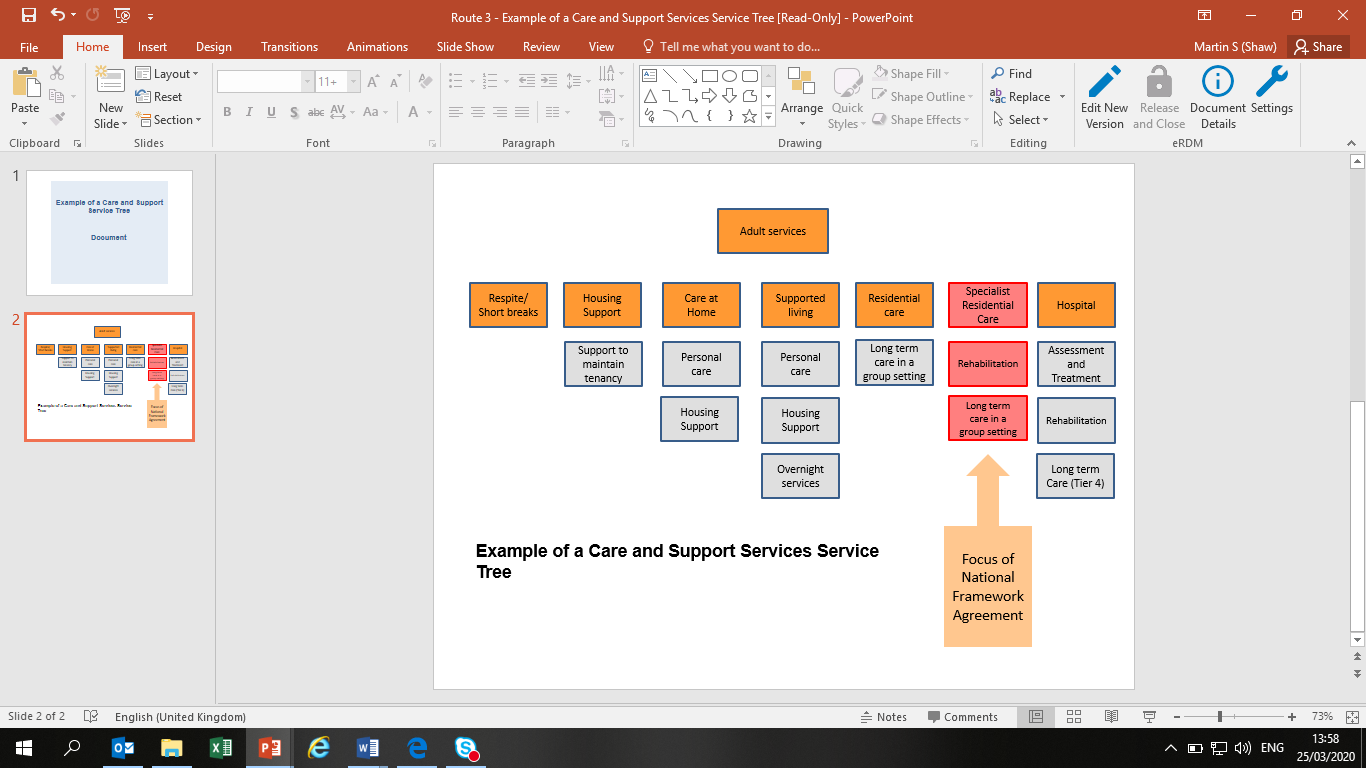 